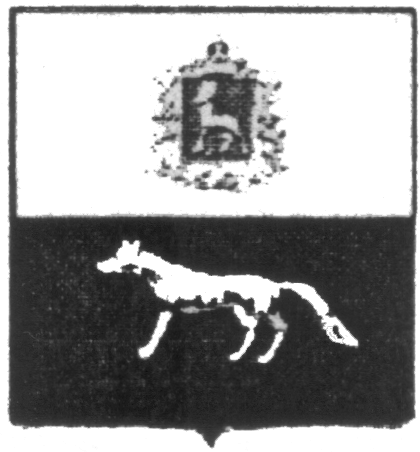 П О С Т А Н О В Л Е Н И Е       от  13.02.2018г.  №  6О внесении изменений в Приложение к постановлению администрации сельского поселения Сергиевск муниципального района Сергиевский № 62 от 30.12.2015г. «Об утверждении муниципальной программы «Благоустройство территории сельского поселения Сергиевск муниципального района Сергиевский» на 2016-2018гг.»В соответствии с Федеральным законом от 06.10.2003 № 131-ФЗ «Об общих принципах организации местного самоуправления в Российской Федерации» и Уставом сельского поселения Сергиевск, в целях уточнения объемов финансирования проводимых программных мероприятий, Администрация сельского поселения Сергиевск муниципального района Сергиевский  ПОСТАНОВЛЯЕТ:        1.Внести изменения в Приложение к постановлению Администрации сельского поселения Сергиевск муниципального района Сергиевский № 62 от 30.12.2015г. «Об утверждении муниципальной Программы «Благоустройство территории сельского поселения Сергиевск муниципального района Сергиевский» на 2016-2018гг.» (далее - Программа) следующего содержания:          1.1.В Паспорте Программы позицию «Объем финансирования» изложить в следующей редакции:          Планируемый общий объем финансирования Программы составит:  34676,18574 тыс. рублей (прогноз), в том числе:-средств местного бюджета – 33092,27174 тыс.рублей (прогноз):2016 год 12245,24781 тыс. рублей;2017 год 9602,17967 тыс. рублей;2018 год 11244,84426 тыс. рублей.- средств областного бюджета – 924,86400 тыс.рублей (прогноз):2016 год 814,00000 тыс.рублей;2017 год 110,86400 тыс. рублей;2018 год 0,00 тыс. рублей.      - внебюджетные средства – 659,05000 тыс.рублей (прогноз):2016год  657,40000 тыс.рублей;2017 год 1,65000 тыс. рублей;2018 год 0,00 тыс. рублей.              1.2. В разделе программы «Срок реализации Программы и источники финансирования» абзац 3 изложить в следующей редакции:    Общий объем финансирования на реализацию Программы составляет 34676,18574 тыс. рублей, в том числе по годам: 	2016 год – 13716,64781 тыс. рублей;	2017 год – 9714,69367 тыс. рублей;	2018 год – 11244,84426 тыс. рублей.         1.3. Раздел Программы «Перечень программных мероприятий» изложить в следующей редакции:       2.Опубликовать настоящее Постановление в газете «Сергиевский вестник».       3.Настоящее Постановление вступает в силу со дня его официального опубликования.	Глава сельского поселения Сергиевск муниципального района Сергиевский                                  Арчибасов М.М.Наименование бюджетаНаименование мероприятийСельское поселение СергиевскСельское поселение СергиевскСельское поселение СергиевскНаименование бюджетаНаименование мероприятийЗатраты на 2016 год, тыс.рублейЗатраты на 2017 год, тыс.рублейЗатраты на 2018 год, тыс.рублейМестный бюджетУличное освещение5169,246006713,858677671,58100Местный бюджетТрудоустройство безработных, несовершеннолетних (сезонно)338,94315399,73328336,62350Местный бюджетТехнический сектор0,000000,000000,00000Местный бюджетУлучшение санитарно-эпидемиологического состояния территории35,4350049,2000082,88264Местный бюджетБак. анализ воды8,117524,470088,80000Местный бюджетПрочие мероприятия6693,506142434,917643144,95712Местный бюджетИТОГО12245,247819602,1796711244,84426Областной бюджетСубсидия на решение вопросов местного значения814,00000110,86400-Областной бюджетИТОГО814,00000110,864000,00000Внебюджетные средстваБлагоустройство парка657,40000--Внебюджетные средстваПрочие мероприятия-1,65000-Внебюджетные средстваИТОГО657,400001,650000,00000            ВСЕГО            ВСЕГО13716,647819714,6936711244,84426